BIOLOGIJA 8. razredDELO NA DALJAVO (DOMA), četrtek, 26.3.2020ČUTILA V KOŽI in POŠKODBE KOŽENavodila za učenceRazmisli Kateri deli telesa so najbolj občutljivi na spremembo temperature?Ali veš, kaj pomeni izraz »kurja polt«? Poišči razlago, zakaj se pojavi, ko nas zebe ali kadar se prestrašimo?Vrečka presenečenja - Preveri, kaj ti uspe zaznati s tipom.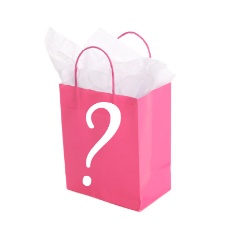 Več predmetov (5-10) podobne oblike zloži v vrečo iz blaga. Starši ali brat/sestra naj si preveže oči, potem pa naj z roko seže v vrečo in poskuša ugotoviti, kateri predmeti so v vreči. Nato zamenjajta vlogi, starši ali brat/sestra naj da v vrečo druge predmete.Ali si prepoznal/a vse predmete? Kaj ti pomaga pri ugotavljanju, kateri predmet si zatipal/a?V učbeniku str. 140 - 144 preberi vse o koži (čutila v koži, zgradba nohta, bolezni in poškodbe kože). Nato si v zvezek prepiši  ZAPIS V ZVEZEK  Čutila v koži  in Poškodbe kožePo prepisu v zvezek, še reši delovni list: Koža – čutila in poškodbe. Delovni list sprintaj in ga zalepi v zvezek ali prepiši vprašanja iz priloženih delovnih listov v zvezek za biologijo in odgovori na naloge s pomočjo učbenika.Rešitve delovnega lista dobite v petek, 27. 3. 2020Zapis v zvezek, četrtek, 26. 3. 2020ČUTILA V KOŽIKoža prekriva celotno telo in ga tako varuje. Hkrati pa z različnimi čutnicami omogoča komunikacijo z okoljem.Različne čutnice v koži so različno občutljive, njihov odziv na dražljaj pa je zaradi tega različen – dotik, pritisk, mraz, toploto in bolečino. Najbližje površini so receptorji za temperaturo in bolečino. S tem nevarne dražljaje zaznamo čim prej in se lahko prej umaknemo.Čutnice za tip: blazinice na prstihČutnice za mraz: okoli pasu, na prsih, na vekahČutnice za toploto: na vekah, ustnicah, licih, notranji strani zapestja.Iz kože izraščajo dlake in nohti. Dlake (lasje, obrvi in trepalnice) in nohti so iz roževinaste strukture.Koža je dobro ožiljena. Krvne žile prenašajo snovi in sodelujejo pri termoregulaciji – če nam je vroče se žile razširijo in s tem prinesejo tik pod površino telesa več krvi, ki je segreta. Ko smo na mrazu, se žile pod kožo zožijo, kar zmanjša pretok krvi, skozi kožo se tako izgublja manj telesne toplote, kar preprečuje podhladitve.Poškodbe kožeDelovni listČUTILA V KOŽI IN POŠKODBE KOŽERazlične čutnice in živčni končiči v koži zaznavajo dražljaje. Kaj zaznavajo? Pomagaj si z sliko in jo dopolni.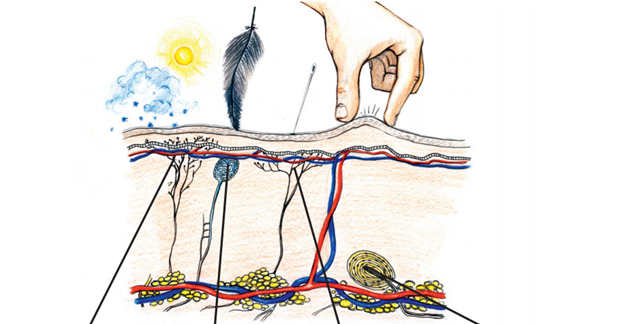 Odgovori na vprašanja.Kje v koži ležijo čutnice za dotik?_____________________________________________________________________Kje na telesu so čutnice za dotik najpogosteje. Zakaj?__________________________________________________________________________________________________________________________________________Zakaj potrebujemo čutnice za pritisk?_____________________________________________________________________Kje se v koži nahajajo živčni končiči za toplo in hladno?_____________________________________________________________________Obkroži   , če je trditev pravilna, in , če je napačna. Napačne trditve popravi.Koža tvori dlake, lase in nohte.        			_____________________________________________________________Poglavitna naloga nohta je, da se z njimi popraskaš. 		_____________________________________________________________Ko si strižemo lase in nohte, nas zelo boli, saj so dobro oživčeni. 	_____________________________________________________________Noht je zgrajen iz roževine. 		_____________________________________________________________Loj je mastna snov, ki ima vlogo maziva za dlako in kožo. 		_____________________________________________________________Ob dlakah je mišica napihovalka, ki se krči in dlako dvigne, kadar te zebe.       	  _____________________________________________________________Uravnavanje telesne temperature imenujemo termoregulacija.	 	__________________________________________________________________POŠKODBE KOŽEKoža nas ščiti pred mnogimi zunanjimi dejavniki, med drugim tudi pred UV žarki. Izpostavljenost sončni svetlobi je za človeško telo pomembna, saj se pri tem tvori vitamin D. vseeno pa se moremo zaščititi pred škodljivimi vplivi UV žarkov, ki lahko vodijo v poškodbe ali bolezni kože.Razmisli, razišči s pomočjo spleta in odgovori na vprašanja.Kako imenujemo barvilo v koži, ki ob izpostavljenosti UV žarkov povzroči, da porjavimo?_________________________________________________________________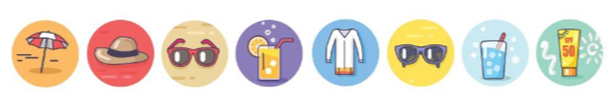 Kaj pomeni zaščitni faktor, ki je zapisan na kremah za sončenje?_________________________________________________________________Opiši, kako se lahko zaščitimo pred škodljivimi UV žarki?_________________________________________________________________Bolezen ali poškodbaZakaj nastane?Kako zdravimo?opeklineobičajno posledica stika z vročo površinohladimo, poskrbimo za sterilnostžuljizaradi trenja med kožo in npr. obutvijose preobujemo, očistimo, skrbimo, da ne pride do vnetjapiki žuželkpoleti, kadar nas piči žuželka (čebela, osa …)pregledamo mesto pika, odstranimo želo, prizadeto mesto hladimobradaviceokužba z virusomodstranitevaknezaradi zamašitve lojnices preparati, ki zmanjšujejo izločanje loja